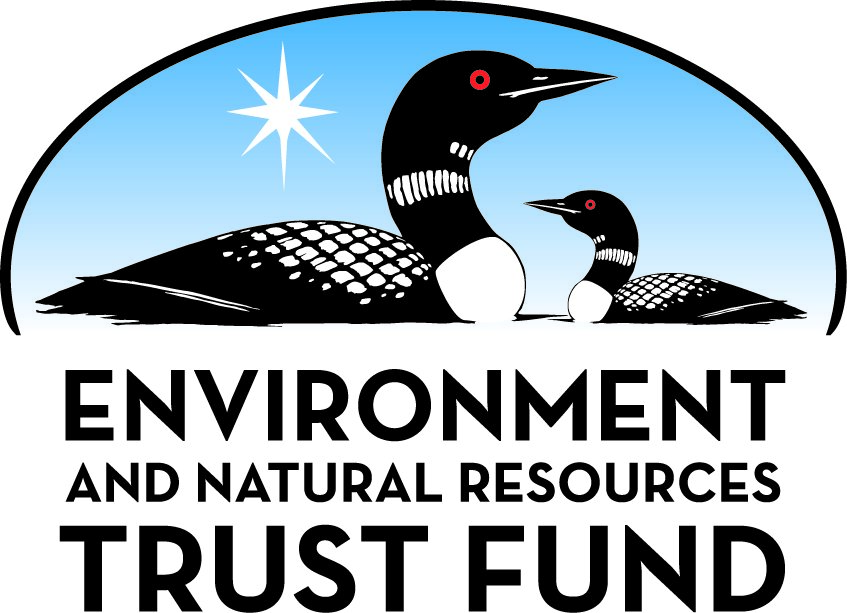 Environment and Natural Resources Trust FundM.L. 2021 Approved Work PlanGeneral InformationID Number: 2021-175Staff Lead: Corrie LayfieldDate this document submitted to LCCMR: July 21, 2021Project Title: Minnesota Master Naturalist: Nature For New MinnesotansProject Budget: $293,000Project Manager InformationName: Robert BlairOrganization: U of MN - College of Food, Agricultural and Natural Resource SciencesOffice Telephone: (651) 644-1591Email: blairrb@umn.eduWeb Address: https://cfans.umn.edu/Project ReportingDate Work Plan Approved by LCCMR: July 20, 2021Reporting Schedule: December  1 / June  1 of each year.Project Completion: June 30, 2024Final Report Due Date: August 14, 2024Legal InformationLegal Citation: M.L. 2021, First Special Session, Chp. 6, Art. 6, Sec. 2, Subd. 05dAppropriation Language: $293,000 the first year is from the trust fund to the Board of Regents of the University of Minnesota in partnership with English-language-learning organizations to adapt and incorporate materials developed for Minnesota Master Naturalists into English-language-learning programs to introduce immigrants and English-language learners to Minnesota's great outdoors.Appropriation End Date: June 30, 2024NarrativeProject Summary: Nature for New Minnesotans introduces English language learners to Minnesota’s great outdoors using materials from Minnesota Master Naturalist and implemented in partnership with English learning programs that serve immigrants.Describe the opportunity or problem your proposal seeks to address. Include any relevant background information.Immigrants and ethnic minority groups participate in outdoor recreation at lower rates than their white counterparts. This can be for many reasons including cost, distance, time, perception of safety, familiarity, and knowledge.  Avoiding outdoor spaces means these communities do not get the benefits of being out in nature including physical activity, relief from stress, and connection to natural communities.  Unfamiliarity with local natural areas and regulations can also result in foraging in locations that are unsafe due to herbicide application, fishing and hunting out of season, or overharvesting plants.  

New immigrants often participate in English Language Learning (ELL) classes to gain and practice life skills, such as grocery shopping, but these classes do not typically include ways to safely participate in and enjoy outdoor activities. Learning a new language, city, and culture is difficult and new residents typically do not have time to attend classes that seem purely recreational.  Additionally, signs in parks and published materials may not be available in students’ native languages or at their literacy levels.

All of these barriers lead to less time spent outdoors, less enjoyment of natural areas, and underappreciation of Minnesota’s natural resources, which leads to less support for conservation and stewardship.What is your proposed solution to the problem or opportunity discussed above? i.e. What are you seeking funding to do? You will be asked to expand on this in Activities and Milestones.The Minnesota Master Naturalist program will partner with established programs that offer English Language classes in Minneapolis and St. Paul to meet these learners where they already gather.  Nature for New Minnesotans will present a modified version of the Master Naturalist program’s Big Woods, Big Rivers written curriculum and activities that will be selected to introduce new residents to the natural history of their new home.  

Staff at the community organizations will guide the adaptation of the Big Woods, Big Rivers curriculum to ensure cultural relevance and that materials are appropriate for students’ language skills.  Classes will be co-led by an ELL professional and a Master Naturalist staff member.  They will include a combination of in-class time discussing the readings, activities to explore and learn about nature, and visits to nearby parks. These activities will introduce students to local green spaces as well as demonstrate the ways to access these natural areas on their own either by walking or taking the city bus.  This will give the students the skills, knowledge, and confidence to return to these areas with their family and friends after the class is completed.What are the specific project outcomes as they relate to the public purpose of protection, conservation, preservation, and enhancement of the state’s natural resources? Nature for New Minnesotans will introduce immigrants to one of Minnesota’s greatest assets – the great outdoors. It will take the well-developed Minnesota Master Naturalist program and tailor it to the needs of the immigrant community. The motto of Master Naturalist is “Explore! Teach! Conserve!” The program aims to do this by educating the public about Minnesota’s natural history and building a community that explores Minnesota’s natural areas and actively conserves them. Nature for New Minnesotans will adjust this approach by educating immigrants about their new home; focusing, in particular, on the natural world near where they live.Project LocationWhat is the best scale for describing where your work will take place?  
	Region(s): MetroWhat is the best scale to describe the area impacted by your work?  
	Region(s): MetroWhen will the work impact occur?  
	During the ProjectActivities and MilestonesActivity 1: Develop and offer professional development for ELL instructors in Nature for New Minnesotans curriculum and materials.Activity Budget: $1,550Activity Description: 
The final stage of Nature for New Minnesotans is to create and offer a professional development workshop for ELL instructors who want to implement the Nature for New Minnesotans program in their teaching. Specifically, we will create a day-long workshop that introduces the ELL teachers to the adapted curriculum materials and shows them how to work with them within their existing program structure. The Minnesota Master Naturalist staff specializes in  teaching adults how to teach about the environment and this will be an extension of that expertise. Depending on future demand, the Master Naturalist program will be able to train instructors using this workshop model well beyond the length of this grant.Activity Milestones: Activity 2: Adapt, pilot, and revise Minnesota Master Naturalist materials and instructional texts.Activity Budget: $96,831Activity Description: 
The first year of Nature for New Minnesotans will center on adapting the Minnesota Master Naturalist instructional model and texts to be used in programs that teach English to adult immigrants in Minnesota.  Specifically, we will work closely with staff from our partner English language programs (the English Learning Center, Pillsbury United Communities,  the International Institute, and the Neighborhood House). The first six months will be spent analyzing the existing Minnesota Master Naturalist program and implementing changes that would make it work better for immigrants and ethnic minority groups in the state.  This would be paired with adapting the texts used in the Master Naturalist program for a variety of reading levels. We will pilot these materials with an English Language Learners (ELL) class for immigrants (15 students) at the English Learning Center (ELC). Finally, we will revise all materials with feedback from staff members from our partner ELL programs and the ELC pilot class participants.Activity Milestones: Activity 3: Implement Nature for New Minnesotans in courses offered by ELL program partners.Activity Budget: $194,619Activity Description: 
The second and third years of Nature for New Minnesotans will be devoted to using the updated and revised materials with immigrants enrolled in ELL classes at our partner centers around the Twin Cities. Typically, these centers, such as the English Learning Center, hold 15-week-long, four-days-a-week classes in the spring, summer, and fall with ~15 participants one ach class. We will offer Nature for New Minnesotans during these classes at a minimum of three different centers during each season for two years. With this effort, we will reach approximately 3 seasons x 2 years x 3 centers x ~15 students = ~270 adult learners and their families.

Specifically, we will use one class period per week to focus on the Nature for New Minnesotan materials. The objectives for this class period will be to:
1. Use texts about the natural history of Minnesota to teach English.
2. Introduce the students to Minnesota’s outdoors.
3. Help the adult learners develop a sense of place in their community..
4. Show them places to visit and things to do outdoors by themselves and with their families.
5. Encourage the adult learners to participate in public conservation and citizen science projects in their communities.Activity Milestones: Project Partners and CollaboratorsDisseminationDescribe your plans for dissemination, presentation, documentation, or sharing of data, results, samples, physical collections, and other products and how they will follow ENRTF Acknowledgement Requirements and Guidelines. 
This project is focused on dissemination. It will train more than 320 new adult immigrants who are learning English about Minnesota's outdoors. We will specifically introduce activities that are youth friendly so that these new immigrants will be able to share their new knowledge with their families. All adapted reading materials from the Minnesota Master Naturalist program will be available online for free download from the University of Minnesota Extension website at the end of the grant. The new materials and activities will also be used in training approximately 35 English Language Learner educators on how to introduce Minnesota's outdoors to their students. The materials for this training will be available for free download online as well after the grant ends. The Environment and Natural Resources Trust Fund will be acknowledged through use of the trust fund logo or attribution language on project print and electronic media, publications, signage, and other communications per the ENTRF Acknowledgment Guidelines.Long-Term Implementation and FundingDescribe how the results will be implemented and how any ongoing effort will be funded. If not already addressed as part of the project, how will findings, results, and products developed be implemented after project completion? If additional work is needed, how will this be funded? 
Year 1 of Nature for New Minnesotans focuses on adapting the Master Naturalist program and its instructional texts for immigrants who are enrolled in programs that teach English as a second language. This year includes piloting the materials at the English Learning Center and revising them based on feedback from students and instructors.  Years 2 – 3 involve implementing the materials in at least 18 courses at our three additional partner ELL centers.  The materials and  curriculum will be available to ELL teachers and, if warranted, the Master Naturalist program will continue to offer annual training to ELL teachers.Other ENRTF Appropriations Awarded in the Last Six YearsBudget SummaryClassified Staff or Generally Ineligible ExpensesNon ENRTF FundsAttachmentsRequired AttachmentsVisual ComponentFile: Alternate Text for Visual ComponentThe graphic outlines the three major phases of the Nature for New Minnesotans project: 
Step 1: Minnesota Master Naturalist and community partners adapt lessons and reading materials on Minnesota natural history for adult English Language Learners. 
Step 2: Materials are piloted and then revised based on ideas from adult English Language Learners and their instructors. 
Step 3: Hundreds of new Minnesotans learn about the natural history of their state in their English classes and, with their ...Optional AttachmentsSupport Letter or OtherDifference between Proposal and Work PlanDescribe changes from Proposal to Work Plan StageTo meet the new expected budget, we decreased the amount of time that project principal investigator will be devoting to the project from two months per year to one month per year. Additionally, we adjusted the materials given to students and the projected number of students from 25 students per class to a more realistic 15 students per class. This adjustment actually brought into line the original budget (which was higher) and made it consistent with the original narrative. The original narrative projected reaching a total of ~325 students. We now expect to reach ~285 students during the pilot course and the subsequent 9 regular courses. These changes brought the overall budget down from $345,000 to $293,000.Additional Acknowledgements and Conditions: The following are acknowledgements and conditions beyond those already included in the above workplan:Do you understand and acknowledge the ENRTF repayment requirements if the use of capital equipment changes? 
	N/ADo you agree travel expenses must follow the "Commissioner's Plan" promulgated by the Commissioner of Management of Budget or, for University of Minnesota projects, the University of Minnesota plan? 
	Yes, I agree to the UMN Policy.Does your project have potential for royalties, copyrights, patents, or sale of products and assets? 
	NoDo you understand and acknowledge IP and revenue-return and sharing requirements in 116P.10? 
	N/ADo you wish to request reinvestment of any revenues into your project instead of returning revenue to the ENRTF? 
	N/ADoes your project include original, hypothesis-driven research? 
	NoDoes the organization have a fiscal agent for this project? 
	Yes,  Sponsored Projects AdministrationDescriptionCompletion DateOffer professional development training for one cohort of 20 ELL teachers.June 30, 2024Develop professional development training model for ELL teachers.June 30, 2024DescriptionCompletion DateAdapt instructional texts of Minnesota Master Naturalist program in consultation with ELL staff.December 31, 2021Adapt Minnesota Master Naturalist program model to make it more accessible for immigrant populations.December 31, 2021Revise instructional model and texts based on the pilot in consultation with ELL staff.June 30, 2022Pilot program with adult students enrolled in ELL class and receive feedback.June 30, 2022DescriptionCompletion DateOffer Nature for New Minnesotans ~45 students per season: fall 2022, spring and summer 2023.June 30, 2023Offer Nature for New Minnesotans ~45 students per season: fall 2023, spring and summer 2024.June 30, 2024NameOrganizationRoleReceiving FundsKaija BergenNeighborhood HouseHost organization that works with immigrant groups and teaches English for language learner classes.YesAndrea EchelbergerLiteracy MinnesotaHost organization that works with immigrant groups and teaches English for language learner classes.YesStacy DietrichInternational Institute of MinnesotaHost organization that works with immigrant groups and teaches English for language learner classes.YesJenne NelsonEnglish Learning Center at Our Savior'sHost organization that works with immigrant groups and teaches English for language learner classes. Will assist in adapting and piloting initial materials.YesTsega TamenePillsbury United CommunitiesHost organization that works with immigrant groups and teaches English for language learner classes.YesNameAppropriationAmount AwardedMinnesota Native Bee AtlasM.L. 2015, Chp. 76, Sec. 2, Subd. 03g$790,000Category / NameSubcategory or TypeDescriptionPurposeGen. Ineli gible% Bene fits# FTEClass ified Staff?$ AmountPersonnelWeb SupportManages project web site.31.8%0.12$7,675Project Coordinator, Britt ForsbergAdapts materials, works with ELL centers and staff, teaches classes31.8%3$199,445Project Director, Robert BlairManages project and personnel, adapts material36.5%2.25$45,735Sub Total$252,855Contracts and ServicesEnglish Learning Center at Our Savior'sSub awardStaff will assist in adapting program and written materials; piloting course, and revising materials in the first year. Staff will work with project to deliver materials in second and third years.0.3$5,500Pillsbury United CommunitiesSub awardStaff will review adapted materials in first year. Staff will work with project to deliver materials in second and third years.0.15$3,000International Institute of MinnesotaSub awardStaff will review adapted materials in first year. Staff will work with project to deliver materials in second and third years.0.15$3,000Neighborhood HouseSub awardStaff will review adapted materials in first year. Staff will work with project to deliver materials in second and third years.0.15$3,000Literacy MinnesotaSub awardStaff will review adapted materials in first year. Staff will work with project to deliver materials in second and third years.0.15$3,000Graphic DesignerSub awardGraphic designer for design and layout of adapted instructional texts to be used with adult English language learners.0.1$4,500Sub Total$22,000Equipment, Tools, and SuppliesTools and SuppliesTeaching SuppliesSupplies used to teach courses (markers, post-its, demonstration materials, flip charts) ($50 per course * 19 courses)$950Tools and SuppliesParticipant MaterialsSupplies used by adult learners for nature-based activities (hand lenses, field guides, field notebooks) ($20 per participant x 285 participants)$5,700Tools and SuppliesPrinter TonerFor printing instructional materials during pilot year and limited materials for courses offered in Years 2 and 3.$450Tools and SuppliesELL Instructor Workshop MaterialsMaterials for ELL Instructors including sample participant materials and instructor guides ($50 per ELL Instructor X 20 Instructors + $610 to round off total LCCMR request)$1,610Sub Total$8,710Capital ExpendituresSub Total-Acquisitions and StewardshipSub Total-Travel In MinnesotaMiles/ Meals/ LodgingMileage for coordinator to work and teach with partner programs.The coordinator will be working with and teaching with staff at organizations dispersed throughout the Twin Cities region. (2,000 miles per year at $0.575 per mile)$3,450OtherBus tickets for adult learners to participate in two field trips per course.Each three-month course will include two field trips to nearby natural areas. ($2.50 per ticket x 2 per participant x 285 participants)$1,425Sub Total$4,875Travel Outside MinnesotaSub Total-Printing and PublicationPrintingInstructional materials.Adapted materials for adult English language learners. ($16 per participant  X 285 participants)$4,560Sub Total$4,560Other ExpensesSub Total-Grand Total$293,000Category/NameSubcategory or TypeDescriptionJustification Ineligible Expense or Classified Staff RequestCategorySpecific SourceUseStatusAmountStateState Sub Total-Non-StateNon State Sub Total-Funds Total-TitleFileNature for New Minnesotans Background Check